história – tropeirismo- parte 3ESSA ATIVIDADE SERÁ FEITA ONLINE.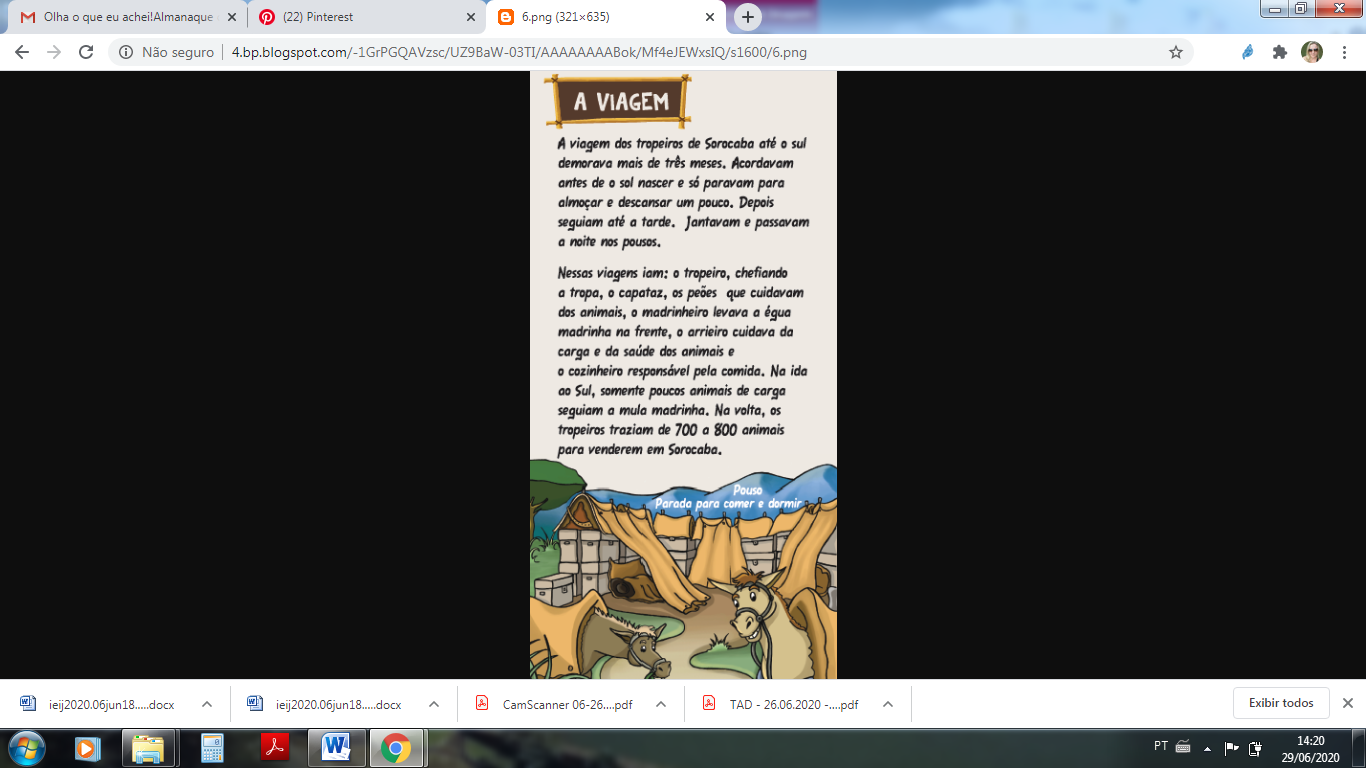 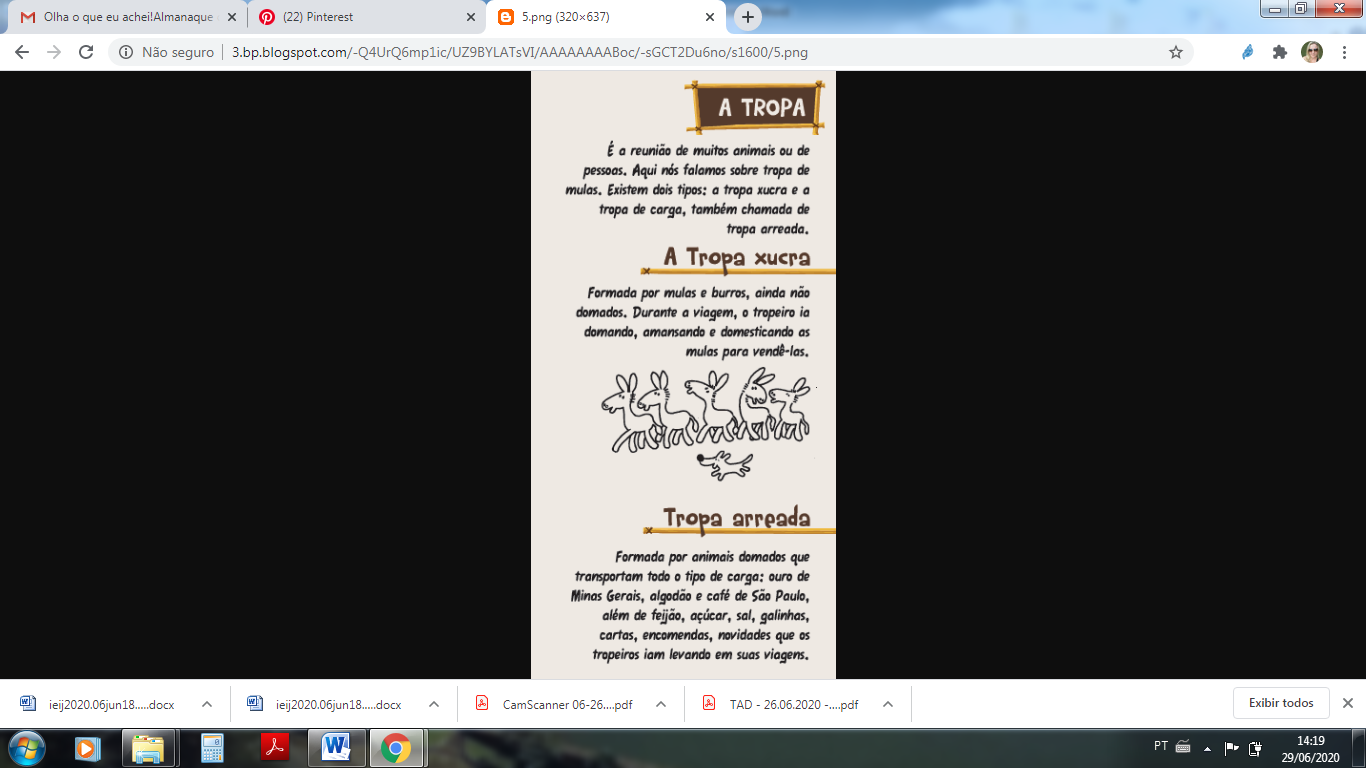 Leia o texto com atenção.Existem dois tipos de tropas: A TROPA XUCRA E A TROPA ARREADA. Descreva cada uma delas na tabela.Qual é a diferença entre as duas tropas?___________________________________________________________________________________________________________________________________________________________________________CompleteA tropa arreada também recebia outro nome de _________________.Marque um X nas respostas corretas.A viagem dos tropeiros de Sorocaba até a região sul demorava mais de :	(       ) 3 meses         (      ) 4 meses      (        )   2 meses     (       ) 5 mesesDe acordo com a sua resposta quantos dias os tropeiros ficavam viajando.______________________________________________________________________________________________________________Qual era a função de cada um dos integrantes durante as viagens? Complete o quadro abaixo.Na volta os tropeiros traziam quantos animais para serem vendidos na cidade de Sorocaba?___________________________________________________________________________________________________________________________________________________________________________TROPA XUCRATROPA ARREADAINTEGRANTESFUNÇÃOTROPEIROCAPATAZ E PEÕESMADRINHEIROARRIEIROCOZINHEIRO